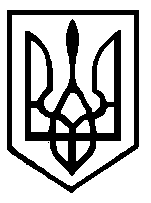                                                                 ПРОЕКТ				У к р а ї н а     Хмільницька  районна  рада                     Р І Ш Е Н Н Я                 2019 р.                                    сесія	        	               7  скликанняПро районну програму надання адресної одноразової матеріальної допомоги малозабезпеченим сім’ям, які потребують соціального захисту та підтримки на 2020 рік	Відповідно до пункту 16 частини 1 статті 43 Закону України “Про місцеве самоврядування в Україні”,  на підставі Закону України “Про державну допомогу малозабезпеченим сім’ям» № 1768-ІІІ від 01 червня 2000 року, листа Хмільницької районної державної адміністрації № 01-01-22-1959 від 10.10.2019 р., з метою соціального захисту малозабезпечених сімей, які потребують соціального захисту та підтримки та взявши до уваги рекомендації постійної комісії районної ради з питань соціально-культурного розвитку та  соціального захисту населення, районна рада ВИРІШИЛА:1. Затвердити районну програму надання адресної одноразової матеріальної допомоги малозабезпеченим сім’ям, які потребують соціального захисту та підтримки на 2020 рік (Додається).2. Фінансування програми проводити за рахунок  коштів районного бюджету.3. Рішення 30 сесії районної ради  7 скликання від  22.11.2018 р. № 436 «Про районну програму надання адресної одноразової матеріальної допомоги малозабезпеченим сім’ям, які потребують соціального захисту та підтримки на 2019 рік» вважати таким, що втратило чинність та зняти з контролю.4. Контроль за виконанням даної програми покласти на  постійну комісію районної ради з питань соціально-культурного розвитку та соціального захисту населення (Дорош М.Н.).Голова районної ради                                                             З.Г.БонсевичДодатокдо  рішення сесії районної ради 7 скликання   від   2019 рокуРАЙОННА ПРОГРАМАнадання адресної одноразової  матеріальної допомоги громадянам та малозабезпеченим сім’ям, які потребують соціального захисту та підтримки на 2020 рікІ. Обґрунтування Програми.Районна програманадання адресної одноразової  матеріальної допомоги громадянам та малозабезпеченим сім’ям, які потребують соціального захисту та підтримки на 2020 рік (далі - Програма) складена на підставі  Закону України «Про державну допомогу малозабезпеченим сім’ям» №1768-ІІІ від 01 червня 2000 року,  щодо реалізацій конституційних гарантій права громадян на соціальний захист - забезпечення рівня життя не нижчого від прожиткового мінімуму шляхом надання грошової допомоги найменш соціально захищеним громадянам та малозабезпеченим сім’ям.ІІ. Мета Програми            Програма ставить за мету забезпечення надання  додаткової  соціальної  допомоги  ветеранам  війни та  праці, захисту  інтересів  інвалідів  та ветеранів,  інтеграції  інвалідів у  суспільство, покращення матеріального та морального стану найменш соціально захищених сімей, соціальний захист та підтримка постраждалих внаслідок аварії на Чорнобильській АЕС, багатодітних сімей, одиноких матерів, сиріт, дітей позбавлених батьківської опіки та інших малозабезпечених сімей, які потребують соціального захисту та підтримки з боку органів місцевого самоврядування та виконавчої влади.ІІІ. Шляхи виконання Програми.	Адресна одноразова матеріальна допомога надається районною радою та районною державною адміністрацією (кожною окремо). З метою здійснення надання адресної одноразової матеріальної допомоги в районній раді та районній державній адміністрації утворюються комісії по розгляду заяв по наданню адресної допомоги, які очолюють, відповідно, заступник голови районної ради та керівник апарату райдержадміністрації.Зазначені комісії, згідно поданих заяв та актів обстеження матеріально-побутових умов,  довідок закладів охорони здоров’я, приймають рішення щодо надання одноразової адресної грошової допомоги.На підставі рішення комісії голова районної ради або голова районної державної адміністрації приймають відповідні розпорядження.Один і той же громадянин протягом одного року не може отримувати більш як одну допомогу і тільки від однієї комісії.При потребі до роботи комісії за згодою може залучатися сільський голова територіальної громади, у якій проживає заявник.Обстеження матеріально – побутових умов громадян проводиться сільською радою, на території якої проживає заявник із залученням депутатів сільської ради.Перелік документів для отримання допомогиЗаява жителя Хмільницького району;Акт обстеження матеріально-побутових умов проживання громадянина;Довідка закладу охорони здоров’я при необхідності проведення лікування;Копія паспорту і ідентифікаційного номера;Згода на збір і обробку персональних даних;Картковий рахунок.ІV. Фінансове забезпечення Програми.Фінансування Програми здійснюється за рахунок коштів районного бюджету, а також інших джерел, не заборонених законодавством.Загальний обсяг грошової допомоги складає 260 тис. грн. (160 тис. грн.  районної  ради  та  100 тис. грн. районної державної адміністрації).Одноразова допомога надається в розмірі:для покращення матеріально-фінансового стану – 500 - 1000 грн.;на  лікування – 1000 - 2000 грн.;в разі виникнення надзвичайних обставин – 1000 - 2000 грн.на проведення гемодіалізу  - 15000 грн. на одну особу в рік.V. Результативні показники виконання Програми.Показники затрат:Загальна сума витрат на виплату матеріальної допомоги – 260000 грн.Показники продукту:Кількість осіб, яким надана матеріальна допомога – 70 чол.Кількість осіб, яким надана допомога на проведення гемодіалізу - 4 чол.  Показники  ефективності:Середній розмір  матеріальної допомоги в розрахунку на 1 особу – 1000 грн.Середній розмір  матеріальної допомоги на проведення гемодіалізу – 15000 грн.Показники якості:Динаміка збільшення кількості осіб, яким надана матеріальна допомога, у порівнянні з попереднім  періодом - 15 %.Керуючий справами виконавчого апарату районної ради                                          В.В.Мельник